10 сентября 2015 г. В стенах Бугульминского филиала «КНИТУ» в рамках месячника «Экстремизму-Нет!» прошел круглый стол на тему: «Расизм и экстремизм в структуре конфликтного взаимодействия в моложёном обществе».  На круглый стол были приглашены Рафис Хазрат, Отец Александр, заместитель начальника ОДМС и Т г. Бугульма Круглов К.В., заместитель прокурора г. Бугульма, Мисбаков Н.К., оперуполномоченный МВД Уразгильдин Р.Р.,И.О. СО по г. Бугульма СУ СК РФ по РТ капитан юстиции А.М. Кадыров, а так же студенты и сотрудники учебных заведений города.На круглом столе был заслушан доклад студентки 3 курса Шадриной Виктории, после которого началось оживленное обсуждение данной проблемы в обществе, поиск и принятия новых мер по недопущению возникновения экстремизма в нашем городе и республике.  Участниками круглого стола были сформулированы конкретные предложения для их последующего принятия и реализации.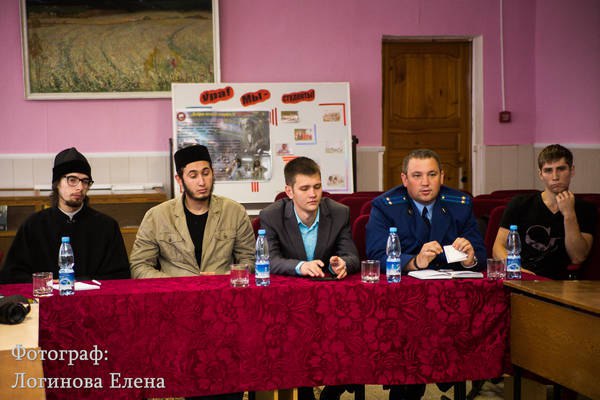 